Solid Inspector is a great extension that can help you find potential problems in a project before you try to print it. Its available for free in the extension warehouse. Step 1: Open Sketchup, and Click on Window at the top.Step 2: Select Extension WarehouseStep 3: Type in Solid Inspector in the search bar at the top.Step 4: Install Solid Inspector 2. This newer version will even fix errors for you!
Watch THIS VIDEO to see how it works.Sketchup should then walk you through the rest of the installation. You will need to log in with a google account.Once installed, you will need to restart sketchup. Then click on Tools at the top and then Solid Inspector should be listed at the bottom of the menu. When you click on it, you will see sections of your model circled where there are issues. Sometimes the project will print fine even with some problems, but it is best to try to fix them first.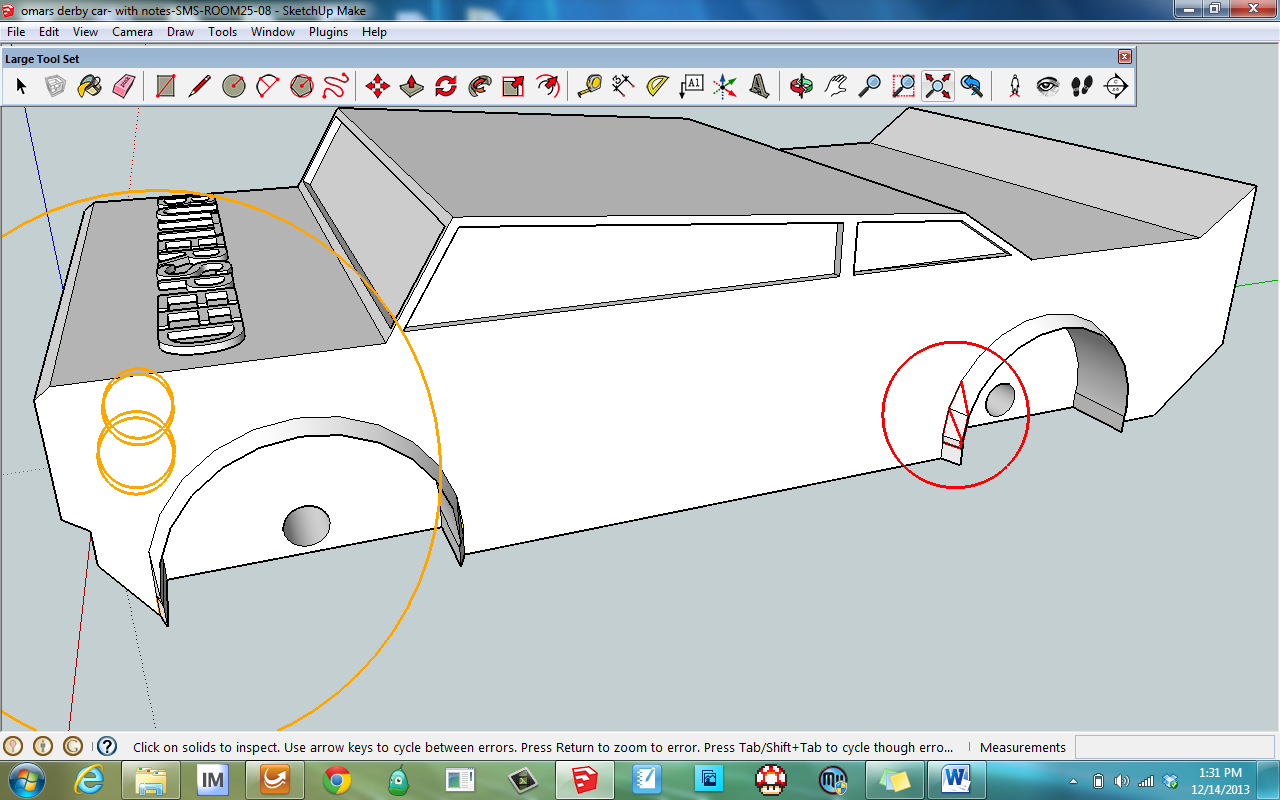 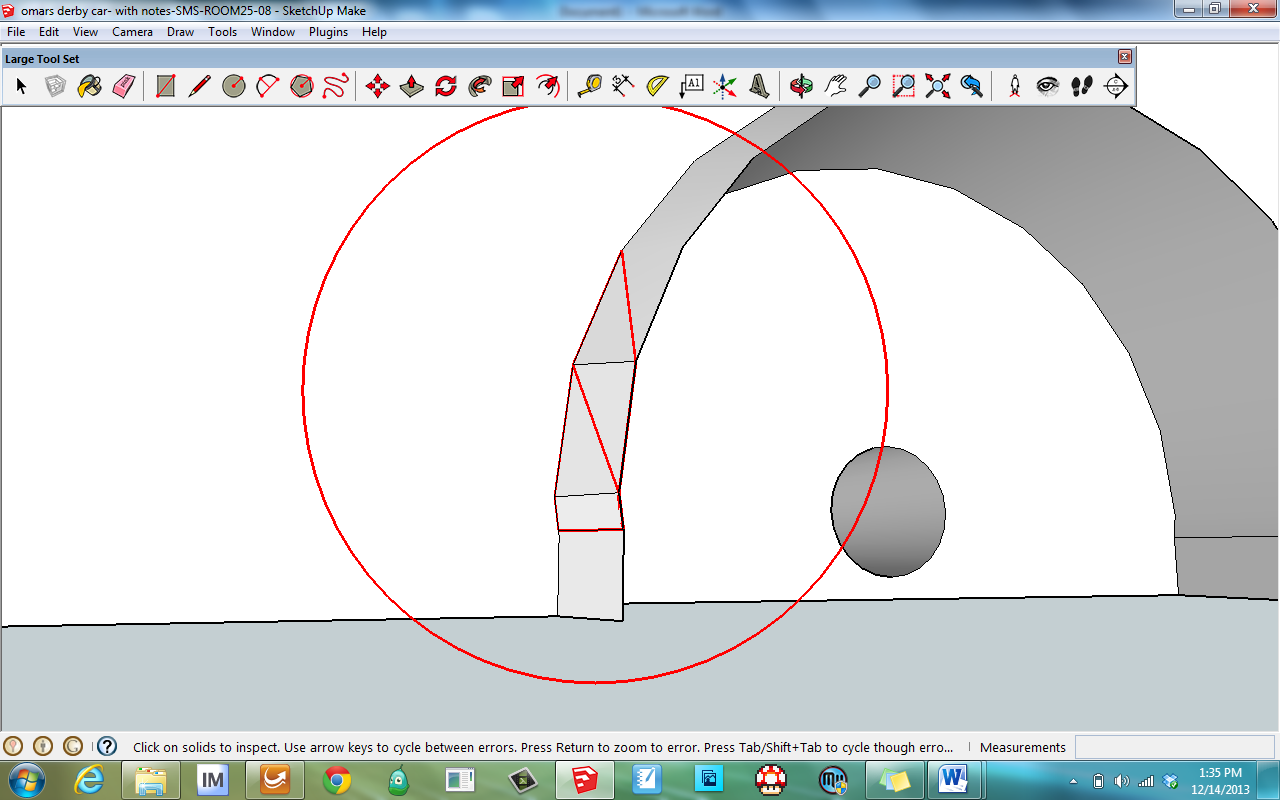 